DECLARATION DE L’IMPOT SUR LES REVENUS LOCATIFS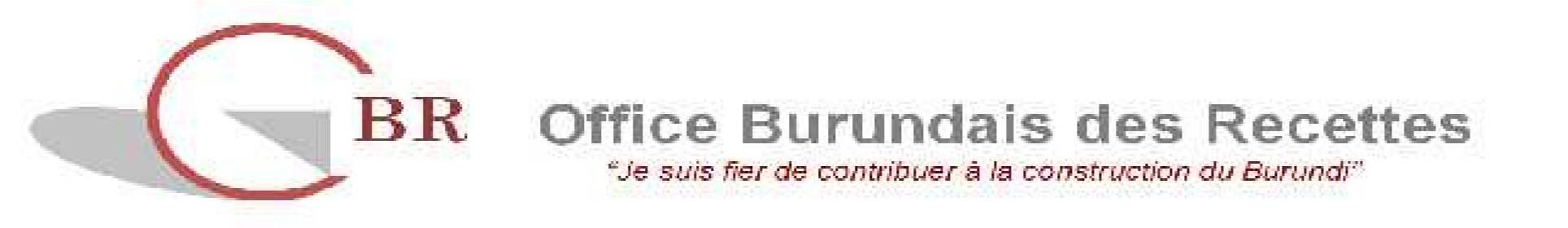                                                                  N.I.F  C.C.FA. IDENTIFICATION DU CONTRIBUABLENom et prénom ou Raison sociale : ….…………………………………………………………………………N° : ………. Avenue/Rue : ……………………….. Colline/Quartier : ……………………………………….. Commune : ……………………………… Province : ………………………………………………………….B.P. : ……………… Téléphone : …………………………….. Email : ………………………………………B. REPRESENTANT FISCAL Nom et prénom …………….………………………………………………………………………..………….N° : ………. Avenue/Rue : ………………………….. Colline/Quartier : …………………………….……….. Commune : ………………………………… Province : ……………………………………………………….B.P. : …………… Téléphone : ………………………….. Email : ……………………………………………Bénéficiaire d’abattement2	Oui	NonMotif d’abattement :Enfant mineur ou enfant majeur en cours de scolarisation jusqu’à l’âge de 25 ans, orphelin de père et de mère, héritier ou usufruitierVeuf (veuve) propriétaire, possesseur, titulaire, héritier ou usufruitierRetraité ou handicapé propriétaire, possesseur, titulaire, héritier ou usufruitierDémobilisé_______________________________3Voir Article 58 de la loi n°1/02 du 3 mars 2016 portant réforme de la fiscalité communale au Burundi ; 4Matières imposables de l’Article 59 de la loi n°1/02 du 3 mars 2016 portant réforme de la fiscalité communale au Burundi ; 5Article 62 de la loi n°1/02 du 3 mars 2016 portant réforme de la fiscalité communale au Burundi : 3.000.000 BIF si applicable. DETERMINATION DE L’IMPOT DUPersonnes Physiques et MoralesPersonnes non-résidents    Les indications portées sur la présente déclaration sont certifiées sincères et exactes.Fait à  ……………………., le ………. /….…..../ 20…………Le Contribuable ou son Représentant Nom et Prénom :	Signature et cachetRESERVE A L’ADMINISTRATION FISCALEPour accusé de réceptionNom et Prénom de l’Agent : …………………………………Fonction	: …………………………………….Signature et Cachet de l’Administration Fiscale Date : le ………. /………/ 20……..Exercice comptable/fiscalDu……/……/20…. /au ….../…… /20…….Exercice fiscal /comptable  ………………………….C. REVENUS LOCATIFS1. Loyers encaissés exonérés 3…………………………………………2. Loyers encaissés imposables4 (Annexes II)…………………………………………3. Charges incombant au propriétaire payées par les locataires…………………………………………4. Revenu brut (Ligne 2 + Ligne3)…………………………………………5. Déduction pour dépenses d’entretien (Ligne 4 × 40%)…………………………………………6. Intérêts des emprunts contractés pour l’acquisition ou la construction des immeubles productifs du revenu imposable effectivement payés durant l’exercice d’imposition…………………………………………7. Revenus nets imposables (Ligne 4 – Ligne 5– Ligne 6)…………………………………………D. REVENUS DES SOUS-LOCATIONS8. Recettes des sous-locations…………………………………………9. Loyers payés pour la location des immeubles et terrains donnés en sous-location…………………………………………10. Déduction pour charges locatives (Ligne 8 × 5%)…………………………………………11. Revenus nets imposables (Ligne 8 – Ligne 9 – Ligne 10)…………………………………………12. Total revenus nets imposables (Ligne 7+Ligne 11)…………………………………………13. Abattements5…………………………………………14. REVENU NET IMPOSABLE  (Ligne 12- Ligne 13)…………………………………………COL 1COL 1COL 2COL 3COL 4COL 5LignesLignesTranches de revenus annuels nets imposablesMontantTaux d’impositionImpôt correspondant15.15.0 – 1 800 000 FBU…………………0%…………………..16.16.1 800 001 – 3 600 000FBU………………..20% de la part qui dépasse 1.800.000 FBU…………………..17.17.Plus de 3 600 000 FBU………………...30% de la part qui dépasse 3600 000 FBU…………….…….18.Impôt total dû (Ligne 15+ Ligne 16+ Ligne 17)Impôt total dû (Ligne 15+ Ligne 16+ Ligne 17)Impôt total dû (Ligne 15+ Ligne 16+ Ligne 17)…………………...19.Acomptes sur l’impôt locatif déjà payésAcomptes sur l’impôt locatif déjà payésAcomptes sur l’impôt locatif déjà payés…………………..20.Total restant dû (Ligne 18- Ligne 19)Total restant dû (Ligne 18- Ligne 19)Total restant dû (Ligne 18- Ligne 19)…………………..21.Impôt dû (ligne 4 + ligne 8) x15%………………………………..Pénalités de déclaration (FBU):Pénalités de déclaration (FBU):Pénalités de déclaration (FBU):Pénalités de déclaration (FBU):22. Base (égale à Ligne 20 si personnes physiques et morales) 22. Base (égale à Ligne 20 si personnes physiques et morales) 22. Base (égale à Ligne 20 si personnes physiques et morales) 22. Base (égale à Ligne 20 si personnes physiques et morales) 23. Déclaration tardive (10% si déclaration dans les 30 jours ; 50% si plus de 30 jours de retard)23. Déclaration tardive (10% si déclaration dans les 30 jours ; 50% si plus de 30 jours de retard)23. Déclaration tardive (10% si déclaration dans les 30 jours ; 50% si plus de 30 jours de retard)23. Déclaration tardive (10% si déclaration dans les 30 jours ; 50% si plus de 30 jours de retard)24. Paiement tardif (10% et 1% par mois de retard)24. Paiement tardif (10% et 1% par mois de retard)24. Paiement tardif (10% et 1% par mois de retard)24. Paiement tardif (10% et 1% par mois de retard)Total du (Ligne 22+23+24)Total du (Ligne 22+23+24)Total du (Ligne 22+23+24)Total du (Ligne 22+23+24)MODES DE PAIEMENTMODES DE PAIEMENTMODES DE PAIEMENTQuittanceQuittanceN° :…………………………………..Date : ………………………………. Montant payé :  ……………………..Montant restant dû :  …………..……N° :…………………………………..Date : ………………………………. Montant payé :  ……………………..Montant restant dû :  …………..……EspècesN° :…………………………………..Date : ………………………………. Montant payé :  ……………………..Montant restant dû :  …………..……N° :…………………………………..Date : ………………………………. Montant payé :  ……………………..Montant restant dû :  …………..……N° :…………………………………..Date : ………………………………. Montant payé :  ……………………..Montant restant dû :  …………..……N° :…………………………………..Date : ………………………………. Montant payé :  ……………………..Montant restant dû :  …………..……Carte cashN° :…………………………………..Date : ………………………………. Montant payé :  ……………………..Montant restant dû :  …………..……N° :…………………………………..Date : ………………………………. Montant payé :  ……………………..Montant restant dû :  …………..……N° :…………………………………..Date : ………………………………. Montant payé :  ……………………..Montant restant dû :  …………..……N° :…………………………………..Date : ………………………………. Montant payé :  ……………………..Montant restant dû :  …………..……BanqueChèque n° : ………………………………..N° :…………………………………..Date : ………………………………. Montant payé :  ……………………..Montant restant dû :  …………..……N° :…………………………………..Date : ………………………………. Montant payé :  ……………………..Montant restant dû :  …………..……N° :…………………………………..Date : ………………………………. Montant payé :  ……………………..Montant restant dû :  …………..……N° :…………………………………..Date : ………………………………. Montant payé :  ……………………..Montant restant dû :  …………..……OVN° : ……………………………………..…N° :…………………………………..Date : ………………………………. Montant payé :  ……………………..Montant restant dû :  …………..……N° :…………………………………..Date : ………………………………. Montant payé :  ……………………..Montant restant dû :  …………..……N° :…………………………………..Date : ………………………………. Montant payé :  ……………………..Montant restant dû :  …………..……N° :…………………………………..Date : ………………………………. Montant payé :  ……………………..Montant restant dû :  …………..……C.S.T.N° : ………………………………….…….N° :…………………………………..Date : ………………………………. Montant payé :  ……………………..Montant restant dû :  …………..……N° :…………………………………..Date : ………………………………. Montant payé :  ……………………..Montant restant dû :  …………..……N° :…………………………………..Date : ………………………………. Montant payé :  ……………………..Montant restant dû :  …………..……N° :…………………………………..Date : ………………………………. Montant payé :  ……………………..Montant restant dû :  …………..……AutresRéf. : …………………………………...….N° :…………………………………..Date : ………………………………. Montant payé :  ……………………..Montant restant dû :  …………..……N° :…………………………………..Date : ………………………………. Montant payé :  ……………………..Montant restant dû :  …………..……